12.1	النظر في تمديد التوزيع العالمي الحالي لخدمة استكشاف الأرض الساتلية (النشيطة) في نطاق التردد MHz 9 900-9 300 بما يصل إلى MHz 600 ضمن نطاقات التردد MHz 9 300-8 700 و/أو MHz 10 500-9 900، وفقاً للقرار 651 (WRC-12)؛مقدمةدعا القرار 651 (WRC-12) قطاع الاتصالات الراديوية إلى إجراء دراسات توافق واستكمالها بشأن خدمة استكشاف الأرض الساتلية (النشيطة) والخدمات الحالية في نطاقي التردد MHz 9 300-8 700 وMHz 10 500-9 900، والإرسالات غير المطلوبة من المحطات العاملة في خدمة استكشاف الأرض الساتلية (النشيطة) في نطاقي التردد هذين إلى المحطات العاملة في النطاقين التردديين MHz 8 500-8 400 و GHz 10,7-10,6.وبناءً على نتائج دراسات قطاع الاتصالات الراديوية تقترح الأطراف الموقعة عدم التعديل على لوائح الراديو.المقترحاتNOC	ARB/25A12/1لوائح الراديوSUP	ARB/25A12/2القـرار 651 (WRC-12)التمديد المحتمل للتوزيع العالمي الحالي لخدمة استكشاف الأرض الساتلية (النشيطة)
في نطاق التردد MHz 9 900-9 300 بما يصل إلى MHz 600 
ضمن نطاقي الترددات MHz 9 300-8 700 و/أو MHz 10 500-9 900الأسباب:	-	الاستخدام الكثيف لبعض الخدمات الراديوية في النطاقات الترددية GHz 10-9، والتي لا بد من حمايتها وعدم التأثير عليها لحساسية استخدامها بالدول الموقعة على هذه الوثيقة.-	تخشي الإدارات الموقعة على هذه الوثيقة أن القيم المذكورة لحدود كثافة تدفق القدرة الناشئة من محطة فضائية للخدمة EESS (النشيطة) لن تكون كافية لحماية الخدمات الثابتة العاملة بكثافة في هذا النطاق الترددي، كما ترى هذه الإدارات أنه نظراً للطبيعة الجغرافية لهذه البلدان أن زاوية ارتفاع توجيه هوائيات محطة الخدمة الثابتة في بعض الأماكن هي زوايا ارتفاع عالية مما قد يسبب لها تداخلات ضارة وغير مرغوبة من خدمة EESS نظراً لحساسية عمل هذه الوصلات.-	ترى الإدارات الموقعة على هذه الوثيقة أن الدراسات الخاصة بتأثير خدمة استكشاف الأرض الساتلية على الأنظمة العاملة في الخدمة المتنقلة لم تكن كافية، كما أنها يمكن أن تؤثر على الاستخدامات المستقبلية للخدمة المتنقلة في هذا النطاق الترددي وخاصة إذا ما تم تعريفة للاتصالات المتنقلة الدولية (IMT).-	ترى الإدارات الموقعة على هذه الوثيقة أن دراسات قطاع الاتصالات الراديوية أفادت بأن جميع رادارات التحديد الراديوي للموقع التي نُظر فيها ستتأثر بمستويات من التداخل من خدمة EESS، ونظراً لكثافة وحساسية استخدام هذه الرادارات فإن الإدارات الموقعة على هذه الوثيقة لا ترغب في عمل أي توزيع لخدمة EESS.___________المؤتمر العالمي للاتصالات الراديوية (WRC-15)جنيف، 2-27 نوفمبر 2015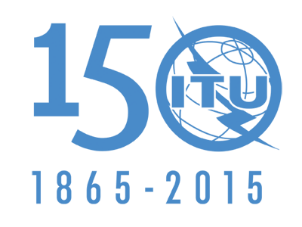 الاتحــــاد الـدولــــي للاتصــــالاتالجلسة العامةالإضافة 12
للوثيقة 25-A10 سبتمبر 2015الأصل: بالعربيةمقترحات مشتركة مقدمة من الدول العربيةمقترحات مشتركة مقدمة من الدول العربيةمقترحات بشأن أعمال ال‍مؤت‍مرمقترحات بشأن أعمال ال‍مؤت‍مرالبنـد 12.1 من جدول الأعمالالبنـد 12.1 من جدول الأعمال